 HIGH SCHOOL   Brief Writes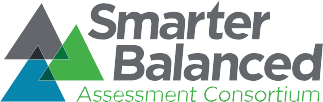 Digital Library resources are meant to be used in conjunction with an educator’s curriculum, and to serve as a jumping-off point for instruction. Educators are encouraged to consider their particular classroom context and culture when selecting resources, and to adapt the resources to best fit their students’ needs.ABOVE STANDARD	 ABOVE STANDARD	 Students are working to solidify the following skills:Educator-recommended next-steps and Digital Library resourcesORGANIZING narrative and explanatory/ argumentative texts by writingbeginnings/introductions that effectively introduce sophisticated narrative elements/ideas or sophisticated theses/claims; endings/conclusions that provide resolution and/or reflect the content, and provide implications for more complex ideas/theses/claims;transitions that provide cohesion and enhance quality and clarity in more complex texts.Instructional next steps for ORGANIZATION include analyzing and evaluating increasingly more complex exemplar/mentor texts to provide students with strategies for COMPOSING their own texts that useeffective narrative beginnings or explanatory/argumentative introductions that purposefully introduce ideas/theses/claims;effective narrative endings or explanatory/argumentative conclusions that provide closure/resolution/reflection, and follow logically from the ideas/theses/claims made, extending beyond the essay/assignment (e.g., significance, next steps); effective transitional strategies that connect narrative elements/ideas, or advance complex theses/arguments, enhancing cohesion and clarity.Digital Library example:Analyzing Peer Narratives According to Standards-Based RubricELABORATING narrative and explanatory/argumentative texts by writing details (including sensory language and dialogue) that enhance or clarify story elements (e.g., character development, turning point, conflict) in increasingly more complex narratives.supporting details/evidence that strengthen ideas/theses/claims in increasingly more complex texts.Instructional next steps for ELABORATION include analyzing and evaluating increasingly more complex exemplar/mentor texts to provide students with strategies for COMPOSING their own texts that usepurposeful and effective descriptive/sensory details and dialogue in complex narrative texts;effective support for increasingly more sophisticated ideas/theses/arguments (and, when relevant, address counterclaims) including the selection and development of compelling, relevant evidence.Digital Library example:Rhetorical Analysis of Contemporary Non-FictionAT/NEAR STANDARD	 AT/NEAR STANDARD	 Students are working to solidify the following skills:Educator-recommended next-steps and Digital Library resourcesORGANIZING narrative and explanatory/ argumentative texts by writing beginnings/introductions that introduce narrative elements (e.g., character, setting, conflict) and ideas or theses/claims;endings/conclusions that provide resolution and/or reflect the content, and/or provide implications or significance of texts;transitions that provide cohesion in texts. Instructional next steps for ORGANIZATION include analyzing and evaluating more complex exemplar/mentor texts to provide students with strategies for COMPOSING their own texts that use effective narrative beginnings or explanatory/argumentative introductions that purposefully introduce ideas/theses/claims;effective narrative endings or explanatory/argumentative conclusions that provide closure/resolution/reflection, and follow logically from the ideas/theses/claims made, extending beyond the essay/assignment (e.g., significance, next steps); effective transitional strategies that connect narrative elements/ideas, or advance theses/arguments, enhancing cohesion and clarity, beyond simple words/phrases to connect ideas.Digital Library examples:Developing Criteria and Evidence for a Compare and Contrast EssaySelf-Revision Explanatory Essay Organization ELABORATING narrative and explanatory/argumentative texts by writing details (including sensory language and dialogue) that enhance or clarify story elements (e.g., character development, turning point, conflict) in increasingly more complex narratives.supporting details/evidence that strengthen ideas/theses/claims in increasingly more complex texts.Instructional next steps for ELABORATION include analyzing and evaluating increasingly more complex exemplar/mentor texts to provide students with strategies for COMPOSING their own texts that usepurposeful and effective descriptive/sensory details and dialogue in complex narrative texts;effective support for increasingly more sophisticated ideas/theses/arguments (and, when relevant, address counterclaims) including the selection and development of compelling, relevant evidence.Digital Library example:Chunky Paragraph OutlineBELOW STANDARD	 BELOW STANDARD	 Students are working to solidify the following skills:Educator-recommended next-steps and Digital Library resourcesORGANIZING narrative and explanatory/ argumentative texts by writingbeginnings/introductions that introduce narrative elements (e.g., character, setting, conflict) and ideas or provide basic theses/claims in straightforward texts;endings/conclusions that provide some resolution and/or reflection, or connect to (and may summarize) straightforward texts;transitions that provide some basic connections between and among elements.Instructional next steps for ORGANIZATION include analyzing and evaluating exemplar/mentor texts to provide students with strategies for COMPOSING their own texts that use narrative beginnings or explanatory/argumentative introductions that purposefully introduce ideas/theses/claims;narrative endings or explanatory/argumentative conclusions that provide closure/resolution/reflection, and follow logically from the ideas/theses/claims made, extending beyond the essay/assignment (e.g., significance, next steps); transitional strategies that connect narrative elements/ideas, or advance related theses/arguments, to provide clarity.Digital Library examples:Teaching the Parts of an Argument to StudentsPersuasive Thesis Statements and WritingThesis Statement CBAL Formative Activity Set & Teacher HandbookExpository Paragraph WritingELABORATING narrative and explanatory/argumentative texts by writing appropriate details (including sensory language and dialogue) that develop story elements (e.g., character development, turning point, conflict) in straightforward narratives.appropriate details/evidence to develop ideas/theses/claims in texts.Instructional next steps for ELABORATION include analyzing and evaluating exemplar/mentor texts to provide students with strategies for COMPOSING their own texts that usepurposeful descriptive/sensory details and dialogue in narrative texts;support that strengthens ideas/theses/arguments (and, when relevant, address counterclaims) including the selection and development of relevant evidence.Digital Library examples:Graphic Organizer for Argument AnalysisDeveloping Criteria and Evidence - Compare & Contrast EssayProfessional Development Resources for teachers of students at all levels:Teaching Opinion/Argumentative Essays Aligned With Common CoreSocratic Seminar: Supporting Claims & Counterclaims